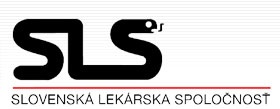 SLOVENSKÁ LEKÁRSKA SPOLOČNOSŤSLOVENSKÁ SPOLOČNOSŤ LABORANTOV A ASISTENTOV V ZDRAVOTNÍCTVESEKCIA FARMACEUTICKÝCH LABORANTOVSlovenská komora  medicínsko – technických pracovníkov, sekcia farmaceutických laborantovsi Vás dovoľujú informovať oXXXVIII. Slovenskej konferencii farmaceutických laborantov a špecialistov pre zdravotnícke pomôckys medzinárodnou účasťou,ktorá sa uskutoční v dňoch 25. a 26. 9.2015 v Žiline v hoteli Holiday Inntéma:CHRONICKÉ RANY AKO MULTIDISCIPLINÁRNY PROBLÉM,lieky vydávané bez lekárskeho predpisu, zdravotnícke pomôcky a liečebná kozmetika v praxi farmaceutického laboranta  Informácie:Začiatok konferencie                        25.9. 2015    o  12.00 h.Záver:                                                   26.9. 2015    o 12.00 h.Záväzná prihláška:                             do 30. júla 2015,  prosíme dodržať termín prihlásenia.Poplatok:                                            10 EUR     pre členov SLS                                                                14 EUR     pre členov SK MTP                                                               17 EUR     pre nečlenovPočet pridelených kreditov:             12 kreditov  / na základe vyhlášky MZ SR č.366/2005 Z.z./Prednášky a výstavné stánky:         hotel Holiday Inn  Žilina, Športová č. 2Ubytovanie:                                         hotel Holiday Inn Žilina , dvojlôžkové  a trojlôžkové izby ,                                                                1 osoba/1 noc   25.- EUR  +  miestny poplatok  1.- EURStravovanie:                                        raňajky    5,- EUR /formou bufetu/,       obedy  8.- EUR /možnosť                          l                                                                                                                                    platby stravnými lístkami/                                                                                                                                                       Spoločenský večer:                            25.9.2015                    (  večera,  program, tombola, veselá zábava )     Ubytovanie a stravu účastníci uhradia v recepcii hotela. Konferenčný poplatok treba uhradiť  poštovou poukážkou,  alebo úhradou na bankový účetna adresu:  Slovenská lekárska spoločnosť, Cukrová 3, 813 22 Bratislava 1,číslo účtu:     4532-012/0200,  VÚB,  Bratislava-mesto,   IBAN: SK36 0200 0000 0000 0453 2012. variabilný symbol:  15  417 06003.              Záväzné prihlášky  spolu s kópiou potvrdenia o úhrade konferenčného poplatku zašlite do 30.júna 2015 na poštovú, alebo emailovú  adresu: Viera Jeníková  , ul. Jelačičova  č.3, 821 08 Bratislava 2 Telef. kontakt:  0905 310 614    mail.kontakt:  viera.jenikova@gmail.comRezervácia ubytovania je záväzná z dôvodov 100% storno poplatkuPredpokladaná výška nepeňažného plnenia bude 9,80.Cestovné ,ubytovanie a konferenčný poplatok hradí vysielajúca organizácia podľa vyhlášky č.119/1992 zb.Organizačný výbor:Alena  Slezáček Bohúňová, Valéria Tóthová, Viera Jeníková, Valéria Ochotnická, Anna Vojakovičová Alena Hanušniaková, Kšenžighová Danica, Fischerová Mária, Alica Fekete, Júlia ŠtefkováKontakt na organizátora: Alena Bohúňová, V.Spanyola č. 20 , 010 01 Žilina, t.č. 0908 934 855 mail: al1@centrum.skZáväzná prihláška k účasti naXXXVIII. Slovenskú konferenciu farmaceutických laborantov s medzinárodnou účasťou25. a 26, 9.2015 v Žiline, hotel Holiday Inn Priezvisko:   .............................. ..................     Meno..................................... Titul......................tel.   .......................................................................   e-mail: .........................................................Pracovisko:   .................................................................................................................................. Bydlisko,adresa  (PSČ):   ..................................................................................................................Účasť :   pasívna ......................................... aktívna...........................................................................       Názov prednášky:   ............................................................................................................................Autori:   ..............................................................................................................................................Záväzné ubytovanie:  3.10.2014   áno     nie     ubytovaná v izbe s:..........................................................                                   Stravovanie:    v prípade  záujmu zakrúžkovať                  v prípade nezáujmu prečiarknuť! 3.10.2014      obed  / 8.-  možnosť platby strav. lístkami/          spoločenský večer  4.10.2014      raňajky   / forma bufetu 5.-/                                    obed / dvojchodové menu 8.-/               Dátum   ...................................................    Podpis   ..........................................................